Сумська міська радаVІІ СКЛИКАННЯ XVII СЕСІЯРІШЕННЯвід 30 листопада 2016 року № 1482-МРм. СумиНа підставі звернення власників земельних ділянок та наданих проектів землеустрою щодо відведення земельної ділянки, відповідно до протоколу засідання постійної комісії з питань архітектури, містобудування, регулювання земельних відносин, природокористування та екології Сумської міської ради від 18.10.2016 № 43, до статті 12, 20 Земельного кодексу України керуючись пунктом 34 частини першої статті 26 Закону України «Про місцеве самоврядування в Україні», Сумська міська рада        ВИРІШИЛА:1. Затвердити проект землеустрою щодо відведення земельної ділянки та змінити її цільове призначення із земель сільськогосподарського призначення     01.05 «Для індивідуального садівництва» на 02.01 «Для будівництва і обслуговування житлового будинку, господарських будівель і споруд (присадибна ділянка)» площею 0,0631 га за адресою: м. Суми, садівниче товариство «Зв’язківець», ділянка № 30, яка належить громадянці Євдокименко Лідії Іванівні (2169305943) на підставі Інформаційної довідки з Державного реєстру речових прав на нерухоме майно, Державного реєстру Іпотек, Єдиного реєстру заборон відчуження об’єктів нерухомого майна щодо об’єкта нерухомого майна № 57394996 від 14.04.2016 (кадастровий номер 5910136300:07:011:0097).2. Затвердити проект землеустрою щодо відведення земельної ділянки та змінити її цільове призначення із земель сільськогосподарського призначення     01.05 «Для індивідуального садівництва» на 02.01 «Для будівництва і обслуговування житлового будинку, господарських будівель і споруд (присадибна ділянка)» площею 0,0800 га за адресою: м. Суми, «Монтажник» обслуговуючий кооператив садівників, ділянка № 97, 98, яка належить громадянину Щербак Денису Олександровичу (3001616236) на підставі Інформаційної довідки з Державного реєстру речових прав на нерухоме майно, Державного реєстру Іпотек, Єдиного реєстру заборон відчуження об’єктів нерухомого майна щодо об’єкта нерухомого майна № 55129138 від 15.03.2016 (кадастровий номер 5910136600:07:017:0003).3. Затвердити проект землеустрою щодо відведення земельної ділянки та змінити її цільове призначення із земель сільськогосподарського призначення   01.05 «Для індивідуального садівництва» на 02.01 «Для будівництва і обслуговування житлового будинку, господарських будівель і споруд» площею 0,0553 га за адресою: м. Суми, обслуговуючий кооператив садівників «Монтажник», земельна ділянка 52, яка належить громадянину Півень Євгенію Станіславовичу (3004506711) на підставі витягу з Державного реєстру речових прав на нерухоме майно про реєстрацію права власності № 47150175 від 07.11.2015 року та договору купівлі-продажу земельної ділянки від 07.11.2015 року (кадастровий номер 5910136600:07:028:0052).Сумський міський голова							О.М. ЛисенкоВиконавець: Клименко Ю.М.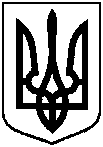 Про затвердження проектів землеустрою щодо відведення земельних ділянок та зміну їх цільового призначення 